О признании утратившими силу постановлений администраций Алатырского района и сельских поселений об утверждении муниципальных программ «Содействие занятости населения»В соответствии с Бюджетным кодексом Российской Федерации, решением Собрания депутатов Алатырского муниципального округа от 14 декабря 2022 года № 6/11 «О вопросах правопреемства», администрация Алатырского муниципального округапостановляет:1. Признать утратившими силу следующие постановления:1) администрации Алатырского района:от 29.12.2018 № 432а «Об утверждении муниципальной программы Алатырского района Чувашской Республики «Содействие занятости населения»;от 21.08.2019 № 245 «О внесении изменений в постановление администрации Алатырского района от 29.12.2018 N 432а «Об утверждении муниципальной программы Алатырского района Чувашской Республики "Содействие занятости населения»;от 19.12.2019  № 375 «О внесении изменений в постановление администрации Алатырского района от 29.12.2018 N 432а «Об утверждении муниципальной программы Алатырского района Чувашской Республики "Содействие занятости населения»;от 24.03.2020 № 110 «О внесении изменений в постановление администрации Алатырского района от 29.12.2018 № 432а «Об утверждении муниципальной программы Алатырского района Чувашской Республики "Содействие занятости населения»;от 14.01.2021 № 16 «О внесении изменений в постановление администрации Алатырского района от 29.12.2018 № 432а «Об утверждении муниципальной программы Алатырского района Чувашской Республики «Содействие занятости населения»;от 25.05.2021 № 169 «О внесении изменений в постановление администрации Алатырского района от 29.12.2018 № 432а «Об утверждении муниципальной программы Алатырского района Чувашской Республики «Содействие занятости населения»;от 09.08.2021 № 251 «О внесении изменений в постановление администрации Алатырского района от 29.12.2018 № 432а «Об утверждении муниципальной программы Алатырского района Чувашской Республики «Содействие занятости населения»;от 09.08.2021 № 251 «О внесении изменений в постановление администрации Алатырского района от 29.12.2018 № 432а «Об утверждении муниципальной программы Алатырского района Чувашской Республики «Содействие занятости населения»;от 14.01.2022 № 13 «О внесении изменений в постановление администрации Алатырского района от 29.12.2018 № 432а «Об утверждении муниципальной программы Алатырского района Чувашской Республики «Содействие занятости населения»;2) администрации Алтышевского сельского поселения:от 31.12.2014 № 61 «О муниципальной программе «Содействие занятости населения» на 2015-2020 годы в Алтышевском сельском поселении Алатырского района Чувашской Республики»;от 26.11.2016 № 86 «О внесении изменений в постановление администрации сельского поселения от 31.12.2014 года № 61 «Об утверждении Муниципальной программы Алтышевского сельского поселения «Содействие занятости населения Алтышевского сельского поселения» на 2015-2020 годы»;от 28.11.2017 № 106 «О внесении изменений в постановление администрации сельского поселения от 31.12.2014 года № 61 «Об утверждении Муниципальной программы Алтышевского сельского поселения «Содействие занятости населения Алтышевского сельского поселения» на 2015-2020 годы»;от 23.01.2018 № 6 «О внесении изменений в постановление администрации сельского поселения от 31.12.2014 года № 61 «Об утверждении Муниципальной программы Алтышевского сельского поселения «Содействие занятости населения Алтышевского сельского поселения» на 2015-2020 годы»;от 25.01.2019 № 12 «Об утверждении муниципальной программы Алтышевского сельского поселения «Содействие занятости населения»;от 22.03.2019 № 32 «О внесении изменений в муниципальную программу Алтышевского сельского поселения «Содействие занятости населения», утвержденную постановлением администрации Алтышевского сельского поселения от 25 января 2019г. № 12»;от 19.04.2019 № 51 «О внесении изменений в муниципальную программу Алтышевского сельского поселения «Содействие занятости населения»;от 12.02.2020 № 8 «О внесении изменений в муниципальную программу Алтышевского сельского поселения «Содействие занятости населения»;от 18.01.2021 № 8А «О внесении изменений в муниципальную программу Алтышевского сельского поселения «Содействие занятости населения»;от 19.05.2021 № 43 «О внесении изменений в муниципальную программу Алтышевского сельского поселения «Содействие занятости населения»;от 16.12.2021 № 90 «О внесении изменений в муниципальную программу Алтышевского сельского поселения «Содействие занятости населения»;3) администрации Атратского сельского поселения:от 29.12.2018 № 128 «Об утверждении муниципальной программы Атратского сельского поселения «Содействие занятости населения»;от 18.03.2019 № 21 «О внесении изменений в муниципальную программу Атратского сельского поселения «Содействие занятости населения», утвержденную постановлением от 29.12.2018 года N 128»;от 11.04.2019 № 32 «О внесении изменений в муниципальную программу Атратского сельского поселения «Содействие занятости населения», утвержденную постановлением от 29.12.2018 года N 128»;от 18.10.2019 № 80 «О внесении изменений в муниципальную программу Атратского сельского поселения «Содействие занятости населения», утвержденную постановлением от 29.12.2018 года N 128»;от 20.12.2019 № 102 «О внесении изменений в муниципальную программу Атратского сельского поселения «Содействие занятости населения», утвержденную постановлением от 29.12.2018 года N 128»;от 27.01.2020 № 15 «О внесении изменений в муниципальную программу Атратского сельского поселения «Содействие занятости населения», утвержденную постановлением от 29.12.2018 года N 128»;от 16.02.2021 № 16 «О внесении изменений в муниципальную программу Атратского сельского поселения «Содействие занятости населения», утвержденную постановлением от 29.12.2018 года N 128»;от 26.05.2021 № 51 «О внесении изменений в муниципальную программу Атратского сельского поселения «Содействие занятости населения», утвержденную постановлением от 29.12.2018 года N 128»;от 27.09.2021 № 74 «О внесении изменений в муниципальную программу Атратского сельского поселения «Содействие занятости населения», утвержденную постановлением от 29.12.2018 года N 128»;от 29.11.2021 № 90 «О внесении изменений в муниципальную программу Атратского сельского поселения «Содействие занятости населения», утвержденную постановлением от 29.12.2018 года N 128»;от 26.01.2022 № 12 «О внесении изменений в муниципальную программу Атратского сельского поселения «Содействие занятости населения», утвержденную постановлением от 29.12.2018 года N 128»;4) администрации Ахматовского сельского поселения:от 31.12.2014 № 77 «О муниципальной программе  «Содействие занятости населения» на 2015-2020 годы в Ахматовском сельском поселении Алатырского района Чувашской Республики»;от 31.12.2015 № 89 «О внесении изменений в постановление администрации Ахматовского сельского поселения от 31.12.2014 года № 77 «Об утверждении Муниципальной программы Ахматовского сельского поселения «Содействие занятости населения Ахматовского сельского поселения» на 2015-2020 годы»;от 16.11.2016 № 52 «О внесении изменений в постановление администрации Ахматовского сельского поселения от 31.12.2014 года № 77 «Об утверждении Муниципальной программы Ахматовского сельского поселения «Содействие занятости населения Ахматовского сельского поселения» на 2015-2020 годы»;от 14.11.2017 № 60 «О внесении изменений в постановление администрации Ахматовского сельского поселения от 31.12.2014 года № 77 «Об утверждении Муниципальной программы Ахматовского сельского поселения «Содействие занятости населения Ахматовского сельского поселения» на 2015-2020 годы»;от 18.12.2018 № 61 «О внесении изменений в муниципальную программу «Содействие занятости населения Ахматовского сельского поселения» на 2015-2020 годы, утвержденную постановлением администрации Ахматовского сельского поселения от 31.12.2014 года № 57»;от 22.01.2019 № 8 «Об утверждении муниципальной программы Ахматовского сельского поселения «Содействие занятости населения»;от 15.03.2019 N 32 «О внесении изменений в постановление администрации Ахматовского сельского поселения от 22 января 2019г. № 8 «Об утверждении муниципальной программы Ахматовского сельского поселения «Содействие занятости населения»;от 08.04.2019 N 44 «О внесении изменений в муниципальную программу Ахматовского сельского поселения «Содействие занятости населения», утвержденную постановлением от 22 января 2019г. № 8»;от 25.12.2019 №116 «О внесении изменений в муниципальную программу Ахматовского сельского поселения «Содействие занятости населения», утвержденную постановлением от 22 января 2019 г. № 8»;от 20.01.2020 № 7 «О внесении изменений в муниципальную программу Ахматовского сельского поселения «Содействие занятости населения», утвержденную постановлением от 22 января 2019 г. № 8»;от 18.01.2021 № 5 «О внесении изменений в муниципальную программу Ахматовского сельского поселения «Содействие занятости населения», утвержденную постановлением от 22 января 2019 г. № 8»;от 28.05.2021 № 49 «О внесении изменений в муниципальную программу Ахматовского сельского поселения «Содействие занятости населения», утвержденную постановлением от 22 января 2019 г. № 8»;от 27.09.2021 № 65 «О внесении изменений в муниципальную программу Ахматовского сельского поселения «Содействие занятости населения», утвержденную постановлением от 22 января 2019 г. № 8»;от 22.01.2022 № 9 «О внесении изменений в муниципальную программу Ахматовского сельского поселения «Содействие занятости населения», утвержденную постановлением от 22 января 2019 г. № 8»;от 28.10.2022 № 56 «О внесении изменений в муниципальную программу Ахматовского сельского поселения «Содействие занятости населения», утвержденную постановлением от 22 января 2019 г. № 8»;5) администрации Восходского сельского поселения:от 22.01.2019 №11 «Об утверждении муниципальной программы Восходского сельского поселения «Содействие занятости населения»;от 23.04.2019 № 56 «О внесении изменений в постановление администрации Восходского сельского поселения от 22 января . № 11 «Об утверждении муниципальной программы Восходского сельского поселения «Содействие занятости населения»;от 28.10.2019 № 110 «О внесении изменений в постановление администрации Восходского сельского поселения «Содействию занятости населения», утвержденную постановлением администрации Восходского сельского поселения от 22.01.2019 года № 11»;от 27.02.2020 № 20 «О внесении изменений в постановление администрации Восходского сельского поселения «Содействию занятости населения», утвержденную постановлением администрации Восходского сельского поселения от 22.01.2019 года № 11»;от 29.01.2021 № 11 «О внесении изменений в постановление администрации Восходского сельского поселения «Содействию занятости населения», утвержденную постановлением администрации Восходского сельского поселения от 22.01.2019 года № 11»;от 01.07.2021 № 49 «О внесении изменений в постановление администрации Восходского сельского поселения «Содействию занятости населения», утвержденную постановлением администрации Восходского сельского поселения от 22.01.2019 года № 11»;от 27.09.2021 № 69 «О внесении изменений в постановление администрации Восходского сельского поселения «Содействию занятости населения», утвержденную постановлением администрации Восходского сельского поселения от 22.01.2019 года № 11»;от 19.01.2022 № 13 «О внесении изменений в постановление администрации Восходского сельского поселения «Содействию занятости населения», утвержденную постановлением администрации Восходского сельского поселения от 22.01.2019 года № 11»;6) администрации Иваньково-Ленинского сельского поселения:от 29.12.2018 № 118 «Об утверждении муниципальной программы Иваньково-Ленинского сельского поселения «Содействие занятости населения»;от 19.03.2019 № 22 «О внесении изменений в муниципальную программу Иваньково-Ленинского сельского поселения «Содействие занятости населения», утвержденную постановлением администрации Иваньково-Ленинского сельского поселения от 29 декабря 2018г. №118»;от 22.04.2019 № 44 «О внесении изменений в  муниципальную программу Иваньково-Ленинского сельского поселения «Содействие занятости населения», утвержденную постановлением администрации Иваньково-Ленинского сельского поселения от 29 декабря 2018г. №118»;от 23.12.2019 № 114 «О внесении изменений в  муниципальную программу Иваньково-Ленинского сельского поселения «Содействие занятости населения», утвержденную постановлением администрации Иваньково-Ленинского сельского поселения от 29 декабря 2018г. №118»;от 21.01.2020 № 4 «О внесении изменений в  муниципальную программу Иваньково-Ленинского сельского поселения «Содействие занятости населения», утвержденную постановлением администрации Иваньково-Ленинского сельского поселения от 29 декабря 2018г. №118»;от 15.01.2021 № 11 «О внесении изменений в  муниципальную программу Иваньково-Ленинского сельского поселения «Содействие занятости населения», утвержденную постановлением администрации Иваньково-Ленинского сельского поселения от 29 декабря 2018г. №118»;от 25.05.2021 № 41 «О внесении изменений в муниципальную программу Иваньково-Ленинского сельского поселения «Содействие занятости населения», утвержденную постановлением администрации Иваньково-Ленинского сельского поселения от 29 декабря 2018г. №118»;от 27.09.2021 № 70 «О внесении изменений в  муниципальную программу Иваньково-Ленинского сельского поселения «Содействие занятости населения», утвержденную постановлением администрации Иваньково-Ленинского сельского поселения от 29 декабря 2018г. №118»;от 26.11.2021 № 86 «О внесении изменений в  муниципальную программу Иваньково-Ленинского сельского поселения «Содействие занятости населения», утвержденную постановлением администрации Иваньково-Ленинского сельского поселения от 29 декабря 2018г. №118»;от 21.01.2022 № 5 «О внесении изменений в  муниципальную программу Иваньково-Ленинского сельского поселения «Содействие занятости населения», утвержденную постановлением администрации Иваньково-Ленинского сельского поселения от 29 декабря 2018г. №118»;от 27.10.2022 № 68 «О внесении изменений в  муниципальную программу Иваньково-Ленинского сельского поселения «Содействие занятости населения», утвержденную постановлением администрации Иваньково-Ленинского сельского поселения от 29 декабря 2018г. № 118»;7) администрации Кирского сельского поселения:от 18.01.2019 № 2 «Об утверждении муниципальной программы Кирского сельского поселения «Содействие занятости населения»;от 21.03.2019 № 27 «О внесении изменений в муниципальную программу Кирского сельского поселения «Содействие занятости населения», утвержденную постановлением администрации Кирского сельского поселения от 18 января 2019 г. №2»;от 24.04.2019 № 48 «О внесении изменений в муниципальную программу Кирского сельского поселения «Содействие занятости населения», утвержденную постановлением администрации Кирского сельского поселения от 18 января 2019 г. №2»;от 17.10.2019 № 92 «О внесении изменений в муниципальную программу Кирского сельского поселения «Содействие занятости населения», утвержденную постановлением администрации Кирского сельского поселения от 18 января 2019 г. №2»;от 27.01.2020 № 19 «О внесении изменений в муниципальную программу Кирского сельского поселения «Содействие занятости населения», утвержденную постановлением администрации Кирского сельского поселения от 18 января 2019 г. №2»;от 19.01.2021 № 9 «О внесении изменений в муниципальную программу Кирского сельского поселения «Содействие занятости населения», утвержденную постановлением администрации Кирского сельского поселения от 18 января 2019 г. №2»;от 20.05.2021 № 41 «О внесении изменений в муниципальную программу Кирского сельского поселения «Содействие занятости населения», утвержденную постановлением администрации Кирского сельского поселения от 18 января 2019 г. №2»от 27.09.2021 № 67 «О внесении изменений в муниципальную программу Кирского сельского поселения «Содействие занятости населения», утвержденную постановлением администрации Кирского сельского поселения от 18 января 2019 г. №2»;от 21.10.2021 № 78 «О внесении изменений в муниципальную программу Кирского сельского поселения «Содействие занятости населения», утвержденную постановлением администрации Кирского сельского поселения от 18 января 2019 г. №2»;от 18.02.2022 № 8 «О внесении изменений в муниципальную программу Кирского сельского поселения «Содействие занятости населения», утвержденную постановлением администрации Кирского сельского поселения от 18 января 2019 г. №2»;8) администрации Кувакинского сельского поселения:от 16 01.2019 № 4 «О внесении изменений в постановление администрации сельского поселения от 31.12.2014 года № 68 «Об утверждении Муниципальной программы Кувакинского сельского поселения «Содействие занятости населения в Кувакинском сельском поселении»;от 07.02.2019 № 12 «Об утверждении муниципальной программы Кувакинского сельского поселения «Содействие занятости населения»;от 10.04.2019 № 42 «О внесении изменений в муниципальную программу Кувакинского сельского поселения «Содействие занятости населения», утвержденную постановлением от 7 февраля 2019 года № 12»;от 05.02.2020 № 7 «О внесении изменений в муниципальную программу Кувакинского сельского поселения «Содействие занятости населения», утвержденную постановлением от 7 февраля 2019 года № 12»;от 21.01.2021 № 6 «О внесении изменений в муниципальную программу Кувакинского сельского поселения «Содействие занятости населения», утвержденную постановлением от 7 февраля 2019 года № 12»;от 18.06.2021 № 45 «О внесении изменений в муниципальную программу Кувакинского сельского поселения «Содействие занятости населения», утвержденную постановлением от 7 февраля 2019 года № 12»;от 28.09.2021 № 63 «О внесении изменений в муниципальную программу Кувакинского сельского поселения «Содействие занятости населения», утвержденную постановлением от 7 февраля 2019 года № 12»;от 27.01.2022 № 6 «О внесении изменений в муниципальную программу Кувакинского сельского поселения «Содействие занятости населения», утвержденную постановлением от 7 февраля 2019 года № 12»;9) администрации Междуреченского сельского поселения:от 16.012019 № 9 «Об утверждении муниципальной программы Междуреченского сельского поселения «Содействие занятости населения»;от 25.03.2019 № 32 «О внесении изменений в муниципальную программу Междуреченского сельского поселения «Содействие занятости населения»;от 17.04.2019 № 42 «О внесении изменений в муниципальную программу Междуреченского сельского поселения Алатырского района Чувашской Республики от 16.01.2019 года №9 «Об утверждении муниципальной программы Междуреченского сельского поселения «Содействие занятости населения»;от 21.01.2020 № 7 «О внесении изменений в муниципальную программу Междуреченского сельского поселения Алатырского района Чувашской Республики от 16.01.2019 года №9 «Об утверждении муниципальной программы Междуреченского сельского поселения «Содействие занятости населения»;от 13.01.2021 № 6 «О внесении изменений в муниципальную программу Междуреченского сельского поселения Алатырского района Чувашской Республики от 16.01.2019 года №9 «Об утверждении муниципальной программы Междуреченского сельского поселения «Содействие занятости населения»;от 20.10.2021 № 71 «О внесении изменений в муниципальную программу Междуреченского сельского поселения Алатырского района Чувашской Республики от 16.01.2019 года №9 «Об утверждении муниципальной программы Междуреченского сельского поселения «Содействие занятости населения»;от 27.01.2022 № 12 «О внесении изменений в муниципальную программу Междуреченского сельского поселения Алатырского района Чувашской Республики от 16.01.2019 года №9 «Об утверждении муниципальной программы Междуреченского сельского поселения «Содействие занятости населения»;10) администрации Миренского сельского поселения:от 29.12.2018  № 102 «Об утверждении Муниципальной программы Миренского сельского поселения «Содействие занятости населения»;от 22.03.2019 № 26 «О внесении изменений в муниципальную программу Миренского сельского поселения от 29 декабря 2018 г. № 102 «Об утверждении муниципальной программы Миренского сельского поселения «Содействие занятости населения»; от 10.04.2019 № 37 «О внесении изменений в муниципальную программу Миренского сельского поселения «Содействию занятости населения»; от 26.12.2019 № 103 «О внесении изменений в муниципальную программу Миренского сельского поселения «Содействию занятости населения»; от 22.01.2020 № 6 «О внесении изменений в муниципальную программу Миренского сельского поселения «Содействию занятости населения»; от 15.01.2021 № 1 «О внесении изменений в муниципальную программу Миренского сельского поселения «Содействию занятости населения»; от 28.05.2021 № 48 «О внесении изменений в муниципальную программу Миренского сельского поселения «Содействию занятости населения»; от 29.09.2021 № 73 «О внесении изменений в муниципальную программу Миренского сельского поселения «Содействию занятости населения»; от 02.02.2022 № 16 «О внесении изменений в муниципальную программу Миренского сельского поселения «Содействию занятости населения», утвержденную постановлением администрации Миренского сельского поселения от 29.12.2018 г. № 102»; от 27.10.2022 № 73 «О внесении изменений в муниципальную программу Миренского сельского поселения «Содействию занятости населения», утвержденную постановлением администрации Миренского сельского поселения от 29.12.2018 г. № 102»;11) администрации Новоайбесинского сельского поселения:от 31.12.2014 № 41 «О муниципальной программе «Содействие занятости населения» на 2015-2020 годы в Новоайбесинском сельском поселении Алатырского района Чувашской Республики»;от 16.11.2016 № 49 а «О внесении изменений в постановление администрации сельского поселения от 31.12.2014 № 41 Об утверждении Муниципальной программы Новоайбесинского сельского поселения «Содействие занятости населения Новоайбесинского сельского поселения» на 2015-2020 годы; от 26.01.2017 № 7 «О внесении изменений в постановление администрации сельского поселения от 31.12.2014 № 41 об утверждении Муниципальной программы Новоайбесинского сельского поселения «Содействие занятости населения Новоайбесинского сельского поселения на 2015-2020 годы»;от 24.07.2017 № 44 «О внесении изменений в постановление администрации сельского поселения от 31.12.2014 № 41 Об утверждении Муниципальной программы Новоайбесинского сельского поселения «Содействие занятости населения Новоайбесинского сельского поселения» на 2015-2020 годы»;от 20.11.2017 № 73 «О внесении изменений в постановление администрации сельского поселения от 31.12.2014 № 41 Об утверждении Муниципальной программы Новоайбесинского сельского поселения «Содействие занятости населения Новоайбесинского сельского поселения» на 2015-2020 годы»;от 13.02.2018 № 6 «О внесении изменений в постановление администрации сельского поселения от 31.12.2014 № 41 Об утверждении Муниципальной программы Новоайбесинского сельского поселения «Содействие занятости населения Новоайбесинского сельского поселения» на 2015-2020 годы»;от 25.09.2018 № 66 «О внесении изменений в постановление администрации сельского поселения от 31.12.2014 № 41 О Муниципальной программе «Содействие занятости населения на 2015-2020 годы» в Новоайбесинском сельском поселении Алатырского района Чувашской Республики»;от 15.01.2019 № 6 «Об утверждении муниципальной программы Новоайбесинского сельского поселения «Содействие занятости населения»;от 30.03.2019 № 33 «О внесении изменений в муниципальную программу Новоайбесинского сельского поселения «Содействие занятости населения», утвержденную постановлением администрации Новоайбесинского сельского поселения от 15 января 2019г. № 6»;от 16.10.2019 № 81 «О внесении изменений в муниципальную программу Новоайбесинского сельского поселения «Содействие занятости населения», утвержденную постановлением администрации Новоайбесинского сельского поселения от 15 января 2019г. № 6»;от 16.12.2019 № 99 «О внесении изменений в муниципальную программу Новоайбесинского сельского поселения «Содействие занятости населения», утвержденную постановлением администрации Новоайбесинского сельского поселения от 15 января 2019г. № 6»;от 25.02.2020 № 39 «О внесении изменений в муниципальную программу Новоайбесинского сельского поселения «Содействие занятости населения», утвержденную постановлением администрации Новоайбесинского сельского поселения от 15 января 2019г. № 6»;от 01.02.2021 № 11 «О внесении изменений в муниципальную программу Новоайбесинского сельского поселения «Содействие занятости населения», утвержденную постановлением администрации Новоайбесинского сельского поселения от 15 января 2019г. № 6»;от 15.05.2021 № 45 «О внесении изменений в муниципальную программу Новоайбесинского сельского поселения «Содействие занятости населения», утвержденную постановлением администрации Новоайбесинского сельского поселения от 15 января 2019г. № 6»;от 29.09.021 № 76 «О внесении изменений в муниципальную программу Новоайбесинского сельского поселения «Содействие занятости населения», утвержденную постановлением администрации Новоайбесинского сельского поселения от 15 января 2019г. № 6»;от 20.01.2022 № 10 «О внесении изменений в муниципальную программу Новоайбесинского сельского поселения «Содействие занятости населения», утвержденную постановлением администрации Новоайбесинского сельского поселения от 15 января 2019г. № 6»;12) администрации Октябрьского сельского поселения:от 27.01.2017 № 9 «О внесении изменений в муниципальную программу «Содействие занятости населения Октябрьского сельского поселения» на 2015-2020 годы, утвержденную постановлением администрации Октябрьского сельского поселения от 31.12.2014 № 63»;от 16.11.2017 № 110 «О внесении изменений в муниципальную программу «Содействие занятости населения Октябрьского сельского поселения» на 2015-2020 годы, утвержденную постановлением администрации Октябрьского сельского поселения от 31.12.2014 № 63»;от 18.01.2019 № 5 «Об утверждении муниципальной программы Октябрьского сельского поселения «Содействие занятости населения»;от 26.03.2019 № 31 «О внесении изменений в муниципальную программу Октябрьского сельского поселения «Содействие занятости населения», утвержденную постановлением администрации Октябрьского сельского поселения от 18 января 2019 г. № 5»;от 10.04.2019 № 40 «О внесении изменений в муниципальную программу Октябрьского сельского поселения «Содействие занятости населения», утвержденную постановлением администрации Октябрьского сельского поселения от 18 января 2019 г. № 5»;от 17.10.2019 № 80 «О внесении изменений в муниципальную программу Октябрьского сельского поселения «Содействие занятости населения», утвержденную постановлением администрации Октябрьского сельского поселения от 18 января 2019 г. № 5»;от 27.02.2020 № 16 «О внесении изменений в муниципальную программу Октябрьского сельского поселения «Содействие занятости населения», утвержденную постановлением администрации Октябрьского сельского поселения от 18 января 2019 г. № 5»;от 25.02.2021 № 16 «О внесении изменений в муниципальную программу Октябрьского сельского поселения «Содействие занятости населения», утвержденную постановлением администрации Октябрьского сельского поселения от 18 января 2019 г. № 5»;от 02.06.2021 № 47 «О внесении изменений в муниципальную программу Октябрьского сельского поселения «Содействие занятости населения», утвержденную постановлением администрации Октябрьского сельского поселения от 18 января 2019 г. № 5»;от 25.11.2021 № 82 «О внесении изменений в муниципальную программу Октябрьского сельского поселения «Содействие занятости населения», утвержденную постановлением администрации Октябрьского сельского поселения от 18 января 2019 г. № 5»;13) администрации Первомайского сельского поселения:от 22.01.2019 № 10 «Об утверждении муниципальной программы Первомайского сельского поселения «Содействие занятости населения»; от 29.03.2019 № 25 «О внесении изменений в муниципальную программу Первомайского сельского поселения № 10 от 22.01.2019 «Об утверждении муниципальной программы Первомайского сельского поселения «Содействие занятости населения»;от 22.04.2019 № 36 «О внесении изменений в муниципальную программу Первомайского сельского поселения от 22.01.2019 № 10 «Об утверждении муниципальной программы Первомайского сельского поселения «Содействие занятости населения»;от 25.12.2019 № 102 «О внесении изменений в муниципальную программу Первомайского сельского поселения от 22.01.2019 № 10 «Об утверждении муниципальной программы Первомайского сельского поселения «Содействие занятости населения»;от 26.02.2021 № 15 «О внесении изменений в муниципальную программу Первомайского сельского поселения от 22.01.2019 № 10 «Об утверждении муниципальной программы Первомайского сельского поселения «Содействие занятости населения»;от 30.08.2021 № 62 «О внесении изменений в муниципальную программу Первомайского сельского поселения от 22.01.2019 № 10 «Об утверждении муниципальной программы Первомайского сельского поселения «Содействие занятости населения»;от 30.09.2021 № 67 «О внесении изменений в муниципальную программу Первомайского сельского поселения от 22.01.2019 № 10 «Об утверждении муниципальной программы Первомайского сельского поселения «Содействие занятости населения»;от 28.01.2022 № 13 «О внесении изменений в муниципальную программу Первомайского сельского поселения от 22.01.2019 № 10 «Об утверждении муниципальной программы Первомайского сельского поселения «Содействие занятости населения»;14) администрации Сойгинского сельского поселения:от 13.07.2018 № 36 «О внесении изменений в постановление администрации Сойгинского сельского поселения от 31.12.2014 № 45 «О муниципальной программе «Содействие занятости населения Сойгинского сельского поселения на 2015-2020 годы»;от 22.01.2019 № 07 «Об утверждении муниципальной программы Сойгинского сельского поселения «Содействие занятости населения»;от 10.04.2019 № 24 «О внесении изменений в муниципальную программу Сойгинского сельского поселения «Содействие занятости населения»;от 12.02.2020 № 15 «О внесении изменений в муниципальную программу Сойгинского сельского поселения «Содействие занятости населения»;от 02.022021 № 3 «О внесении изменений в муниципальную программу Сойгинского сельского поселения «Содействие занятости населения»;от 21.05.2021 № 30 «О внесении изменений в муниципальную программу Сойгинского сельского поселения «Содействие занятости населения»;от 29.09.2021 № 50 «О внесении изменений в муниципальную программу Сойгинского сельского поселения «Содействие занятости населения»;от 27.01.2022 № 7 «О внесении изменений в муниципальную программу Сойгинского сельского поселения «Содействие занятости населения»;от 29.07.2022 № 40 «О внесении изменений в муниципальную программу Сойгинского сельского поселения «Содействие занятости населения»;15) администрации Староайбесинского сельского поселения:от 22.01.2019 № 14 «Об утверждении муниципальной программы Староайбесинского сельского поселения «Содействие занятости населения»;от 19.02.2019 № 20 «О внесении изменений в постановление администрации сельского поселения от 22.01.2019 года № 14 «Об утверждении Муниципальной программы Староайбесинского сельского поселения «Содействие занятости населения»;от 25.03.2019 № 33 «О внесении изменений в постановление администрации сельского поселения от 22.01.2019 года № 14 «Об утверждении Муниципальной программы Староайбесинского сельского поселения «Содействие занятости населения»;от 11.04.2019 № 43 «О внесении изменений в муниципальную программу Староайбесинского сельского поселения «Содействие занятости населения»;от 05.07.2019 № 62 «О внесении изменений в муниципальную программу Староайбесинского сельского поселения «Содействие занятости населения»;от 05.09.2019 № 76 «О внесении изменений в муниципальную программу Староайбесинского сельского поселения «Содействие занятости населения»;от 17.10.2019 № 87 «О внесении изменений в муниципальную программу Староайбесинского сельского поселения «Содействие занятости населения»;от 02.01.2020 № 8 «О внесении изменений в муниципальную программу Староайбесинского сельского поселения «Содействие занятости населения»;от 05.02.2021 № 12 «О внесении изменений в муниципальную программу Староайбесинского сельского поселения «Содействие занятости населения»;от 22.05.2021 № 44 «О внесении изменений в муниципальную программу Староайбесинского сельского поселения «Содействие занятости населения»;от 28.09.2021 № 75 «О внесении изменений в муниципальную программу Староайбесинского сельского поселения «Содействие занятости населения»;от 20.01.2022 № 10 «О внесении изменений в муниципальную программу Староайбесинского сельского поселения «Содействие занятости населения»;16) администрации Стемасского сельского поселения:от 31.12.2014 № 59 «О муниципальной программе «Содействие занятости населения» на 2015-2020 годы в Стемасском сельско поселении Алатырского района Чувашской Республики»; от 30.11.2017 № 83 «О внесении изменений в постановление администрации сельского поселения от 31.12.2014 года № 59 Об утверждении Муниципальной программы Стемасского сельского поселения «Содействие занятости населения Стемасского сельского поселения» на 2015-2020 годы»;от 01.03.2018 № 12 «О внесении изменений в постановление администрации сельского поселения от 31.12.2014 года № 59 Об утверждении Муниципальной программы Стемасского сельского поселения «Содействие занятости населения Стемасского сельского поселения» на 2015-2020 годы»;от 18.01.2019 № 4 «Об утверждении муниципальной программы Стемасского сельского поселения «Содействие занятости населения»;от 25.09.2019 № 61 «О внесении изменений в муниципальную программу Стемасского сельского поселения «Содействие занятости населения», утвержденную постановлением от 18.01.2019 года № 4»;от 10.08.2021 № 46 «О внесении изменений в муниципальную программу Стемасского сельского поселения «Содействие занятости населения», утвержденную постановлением от 18.01.2019 года № 4»;от 31.01.2022 № 4 «О внесении изменений в муниципальную программу Стемасского сельского поселения «Содействие занятости населения», утвержденную постановлением от 18.01.2019 года № 4»;17) администрации Чуварлейского сельского поселения:от 30.10.2018 № 91 «О внесении изменений в постановление администрации Чуварлейского сельского поселения Алатырского района Чувашской Республики от 31 декабря 2014 г. № 57 «Об утверждении муниципальной программы Чуварлейского сельского поселения «Содействие занятости населения Чуварлейского Чуварлейского сельского поселения» на 2015-2020 годы»;от 29.12.2018 № 127 «Об утверждении муниципальной программы Чуварлейского сельского поселения «Содействие занятости населения»;от 22.03.2019 № 25 «О внесении изменений в муниципальную программу Чуварлейского сельского поселения «Содействие занятости населения»;от 08.04.2019 № 43 «О внесении изменений в муниципальную программу Чуварлейского сельского поселения «Содействие занятости населения»;от 27.01.2020 № 8 «О внесении изменений в муниципальную программу Чуварлейского сельского поселения «Содействие занятости населения»;от 21.01.2021 № 5 «О внесении изменений в муниципальную программу Чуварлейского сельского поселения «Содействие занятости населения»;от 25.05.2021 № 47 «О внесении изменений в муниципальную программу Чуварлейского сельского поселения «Содействие занятости населения»;от 29.09.2021 № 81 «О внесении изменений в муниципальную программу Чуварлейского сельского поселения «Содействие занятости населения»;от 29.11.2021 № 99 «О внесении изменений в муниципальную программу Чуварлейского сельского поселения «Содействие занятости населения»;от 07.02.2022 № 12 «О внесении изменений в муниципальную программу Чуварлейского сельского поселения «Содействие занятости населения»;18) администрации Алатырского муниципального округа:от 27.01.2023 № 52 «О внесении изменений в постановление администрации Сойгинского сельского поселения от 22.01.2019 № 07 «Об утверждении муниципальной программы Сойгинского сельского поселения «Содействие занятости населения»;от 27.01.2023 № 87 «О внесении изменений в постановление администрации Междуреченского сельского поселения Алатырского района Чувашской Республики от 16.01.2019 № 9 «Об утверждении муниципальной программы Междуреченского сельского поселения «Содействие занятости населения»;от 27.01.2023 № 101 «О внесении изменений в постановление администрации Чуварлейского сельского поселения Алатырского района от 29.12.2018 № 127 «Об утверждении муниципальной программы Чуварлейского сельского поселения «Содействие занятости населения»;от 27.01.2023 № 114 «О внесении изменений в постановление Ахматовского сельского поселения Алатырского района Чувашской Республики от 22.01.2019г. № 8 «Об утверждении муниципальной программы Ахматовского сельского поселения «Содействие занятости населения»;от 27.01.2023 № 121 «О внесении изменений в постановление администрации Стемасского сельского поселения Алатырского района от 18.01.2019 № 4 «Об утверждении муниципальной программы Стемасского сельского поселения «Содействие занятости населения»;от 20.04.2023 № 186 «О внесении изменений в постановление администрации Первомайского сельского поселения от 22.01.2019 № 10 «Об утверждении муниципальной программы Первомайского сельского поселения «Содействие занятости населения»;от 21.02.2023 № 201 «О внесении изменений в постановление Алтышевского сельского поселения Алатырского района Чувашской Республики от 25 января 2019г. №12 "Об утверждении муниципальной программы Алтышевского сельского поселения "Содействие занятости населения»;от 07.03.2023 № 271 «О внесении изменений в постановление Восходского сельского поселения Алатырского района Чувашской Республики от 22.01.2019г. № 11 «Об утверждении муниципальной программы Восходского сельского поселения «Содействие занятости населения»;от 03.04.2023 № 285 «О внесении изменений в постановление администрации Миренского сельского поселения Алатырского района от 29.12.2018 № 102 «Об утверждении Муниципальной программы Миренского сельского поселения "Содействие занятости населения»;от 30.03.2023 № 365 «О внесении изменений в постановление администрации Кувакинского сельского поселения Алатырского района от 07.02.2019 №12 «Об утверждении муниципальной программы Кувакинского сельского поселения «Содействие занятости населения»;от 05.04.2023 № 401 «О внесении изменений в постановление Атратского сельского поселения Алатырского района Чувашской Республики от 31 декабря 2014г. № 63 «Об утверждении муниципальной программы Атратского сельского поселения «Содействие занятости населения»;от 10.04.2023 № 421 «О внесении изменений в постановление Кирского сельского поселения от 18.01.2019г. № 2 «Об утверждении муниципальной программы Кирского сельского поселения «Содействие занятости населения»;от 11.04.2023 № 438 «О внесении изменений в постановление администрации Староайбесинского сельского поселения от 22.01.2019 № 14 «Об утверждении муниципальной программы Староайбесинского сельского поселения «Содействие занятости населения»;от 21.04.2023 № 475 «О внесении изменений в постановление администрации Октябрьского сельского поселения Алатырского района от 18.01.2019 № 5 «Об утверждении муниципальной программы Октябрьского сельского поселения «Содействие занятости населения».2. Настоящее постановление вступает в силу после его официального опубликования.Глава Алатырского муниципального округа 				                                                    Н.И. Шпилевая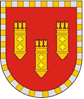 АДМИНИСТРАЦИЯ АЛАТЫРСКОГО МУНИЦИПАЛЬНОГО ОКРУГАЧУВАШСКОЙ РЕСПУБЛИКИПОСТАНОВЛЕНИЕ26.06.2023 № 678г. АлатырьУЛАТӐР МУНИЦИПАЛИТЕТ ОКРУГӖН АДМИНИСТРАЦИЙӖЧӐВАШ РЕСПУБЛИКИНЙЫШĂНУ26.06.2023 № 678Улатӑр г.